Allegato A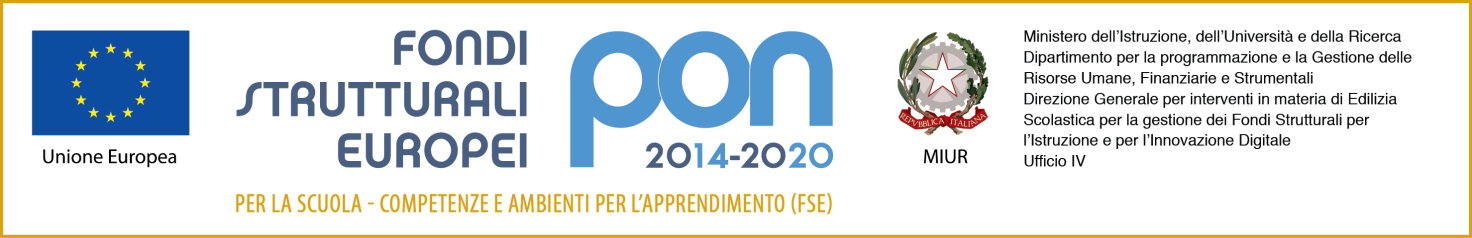 AL DIRIGENTE SCOLASTICO IISS “L. Vanvitelli” Lioni (AV) Sergio SicilianoOGGETTO: Domanda di partecipazione per la selezione di corsisti alunni "Fondi Strutturali Europei – Programma Operativo Nazionale “Per la scuola, competenze e ambienti per l’apprendimento” 2014-2020. OBIETTIVO SPECIFICO 10.2 – Miglioramento delle competenze chiave degli allievi, anche mediante il supporto dello sviluppo delle capacità di docenti, formatori e staff.AZIONE 10.2.2. – Azioni di integrazione e potenziamento delle aree disciplinari di base (lingua italiana, lingue straniere, matematica, scienze, nuove tecnologie e nuovi linguaggi, ecc.).SOTTOAZIONE 10.2.2A Competenze di base Autorizzazione prot. n. AOODGEFID/195 del 10/01/2018 – Codice “10.2.2A-FSEPON-CA-2017-440” – Titolo “Cittadini competenti” CUP: G34C18000090007 Dati del Genitore che chiede l’iscrizione del/della figlio/a Il/La sottoscritto/la |____________________________________| |_______________________________| Nato il |____________________| a |_____________________________________________| Prov. |____| Padre Madre dell’alunno/a di cui sotto, chiede l’iscrizione al corso riportato di seguito del(la) proprio(a) figlio(a) Dati dell’alunno Cognome |____________________________________|Nome|___________________________________| Classe |_______| Sez. |_______Indirizzo_____________________________________________________|E-mail _________________________________________________________________________________I Il sottoscritto chiede l’iscrizione del/della proprio/a figlio/a al seguente Modulo: • MODULO 1. Lingua madre Italiano – Comprendere per agire nel mondo del lavoro (30 ore)• MODULO 3. Matematica – MateInvalsi Base   (30 ore)• MODULO 5. Lingua straniera – At ease with English  (60 ore)DATA ___________   FIRMA DEL GENITORE ____________________________________________________